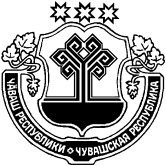 О внесении изменений в Правила благоустройства территории Караевского сельского поселения Красноармейского района Чувашской Республики, утвержденные решением Собрания депутатов Караевского сельского поселения Красноармейского района Чувашской Республики от 28.12.2017 № С-24/4                        В соответствии с Федеральным законом от 6 октября 2003 года N131-ФЗ «Об общих принципах организации местного самоуправления в Российской Федерации», Федеральным законом от 26 декабря 2008 года № 294-ФЗ «О защите прав юридических лиц и индивидуальных предпринимателей при осуществлении государственного контроля (надзора) и муниципального контроля», Уставом Караевского сельского поселения Красноармейского района Чувашской Республики,Собрание депутатов Караевского сельского поселения Красноармейского района р е ш и л о:1. Внести в Правила благоустройства территории Караевского сельского поселения Красноармейского района Чувашской Республики, утвержденные решением Собрания депутатов Караевского сельского поселения Красноармейского района Чувашской Республики от 28.12.2017 № С-24/4 (с изменениями, внесенными решениями Собрания депутатов Караевского сельского поселения Красноармейского района Чувашской Республики от 02.07.2019 № С-39/1), следующие изменения:1.1. пункт 3.3.5  раздела  3.3  добавить подпунктом 3.3.5.5  следующего содержания:«3.3.5.5. Контейнерные площадки и площадки для складирования отдельных групп коммунальных отходов - специально оборудованные места, предназначенные для складирования коммунальных отходов. Лицо, ответственное за содержание контейнерных площадок, специальных площадок для складирования крупногабаритных отходов в соответствии с договором на оказание услуг по обращению с твердыми коммунальными отходами, обязано обеспечить на таких площадках размещение информации об обслуживаемых объектах потребителей и о собственнике площадок. Наличие таких площадок рекомендуется предусматривать в составе территорий и участков любого функционального назначения, где могут накапливаться коммунальные отходы.».2. Настоящее решение вступает в силу после его официального опубликования в периодическом печатном издании «Караевский вестник».Председатель Собрания депутатовКараевского сельского поселения                                                                      А.И. СеменовЧĂВАШ  РЕСПУБЛИКИКРАСНОАРМЕЙСКИ РАЙОНẺЧУВАШСКАЯ РЕСПУБЛИКАКРАСНОАРМЕЙСКИЙ РАЙОН  КАРАЙ ЯЛПОСЕЛЕНИЙĚНДЕПУТАТСЕН ПУХĂВĚЙЫШĂНУ2020.04. 06      С –50/3    №Карай салиСОБРАНИЕ ДЕПУТАТОВ КАРАЕВСКОГО СЕЛЬСКОГО ПОСЕЛЕНИЯРЕШЕНИЕ06.04.2020         №  С – 50/3 с. Караево